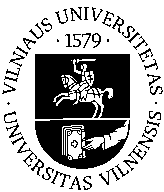 VILNIAUS UNIVERSITETAS